                           JEDILNIK  JULIJ 2020 _1 teden     / VRTEC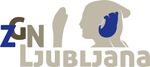 *Pridružujemo si pravico, da v primeru nepredvidljivih dogodkov spremenimo jedilnik brez predhodnega obvestila.  	Ekološko živilo je označeno z * (Označevanje ekoloških živil na jedilniku je v skladu s pogoji označevanja ekoloških živil Ministrstva za kmetijstvo, gozdarstvo in prehrano R Slovenije.) Organizatorica šolske prehrane: Špela OsolnikDANZAJTRKMALICAKOSILOMALICAPONEDELJEK29.6.2020Ovseni kruh(2), topljeni sir(5), bezgov čaj z limonoSadna malicaCvetačna juha, piščančji ragu, kruhovi cmoki(2), zelena solata s čičeriko, sezonsko sadjePletenica(2), ananasTOREK30.6.2020Sesekljani ovseni kosmiči na mleku(2,5), bananaSadna malicaKremna brokoli juha(5), file tune na žaru(1), pečena zelenjava na žaru, pečen krompir, endivija s paradižnikom v solati, sezonsko sadjeMakova štručka(2), češnjeSREDA1.7.2020Črna žemlja(2), čokoladni namaz(5), mleko(5)Zelenjavna  malicaGoveja juha z rezanci(2,4), tortilje(2) z zelenjavo in mešanim mletim mesom, zelena solata z rdečim radičem, sezonsko sadjePolnozrnati grisini(2), nektarinaČETRTEK2.7.2020Ovsena bombeta(2), rezina sira(5), rezine paprike, sadni čajSadna malicaGobova juha s kislo smetano(5),  čufti v paradižnikovi omaki, pire krompir(5), zeljna solata s fižolom, sezonsko sadjeKruh(2), melona, bananaPETEK3.7.2020Koruzna štručka(2), probiotični jogurt(5)Sadna malicaJešprenova enolončnica, kruh(2), sladica(2,4,5), sezonsko sadjeVanilijev puding(5), mareliceV naši kuhinji uporabljamo tudi tista živila, ki so za nekatere ljudi alergena, zato se lahko sledovi le teh nahajajo v vsaki jedi, ne samo tam, kjer smo jih dodali kot osnovno živilo. Zaradi možnih navzkrižnih kontaminacij kruh poleg glutena lahko vsebuje mleko, jajca, sojo oz. njihove derivate ter sezamovo seme.V naši kuhinji uporabljamo tudi tista živila, ki so za nekatere ljudi alergena, zato se lahko sledovi le teh nahajajo v vsaki jedi, ne samo tam, kjer smo jih dodali kot osnovno živilo. Zaradi možnih navzkrižnih kontaminacij kruh poleg glutena lahko vsebuje mleko, jajca, sojo oz. njihove derivate ter sezamovo seme.1. Ribe in proizvodi iz njih8. Mehkužci in proizvodi iz njih2. Gluten                                         9. Arašidi in proizvodi iz njih3. Oreški     10. Soja in proizvodi iz nje4. Jajca in proizvodi iz njih   11. Gorčično seme in proizvodi iz njega5. Mleko in mlečni proizvodi12. Sezamovo seme in proizvodi iz njega6. Lista zelena in proizvodi iz nje13. Žveplov dioksid in sulfiti7. Sojine beljakovine – soja in sojin lecitin   (možnost prisotnosti sledov v kupljenih surovinah)14. Volčji bob in proizvodi iz njega